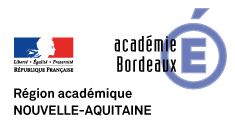 Pour cette phase préparatoire, vous devez :réaliser une analyse de la mise en œuvre de la fidélisation de la clientèle et/ou du développement de la relation client (FDRC) dans l’organisation d’accueil,prendre en compte les objectifs, les contraintes et l’environnement de l’organisation en vue de proposer de nouvelles actions de FDRC.DiagnosticVous devrez dans cette première partie :expliquer les démarches que vous menées pour établir le diagnostic,être précis et ne pas fournir une simple liste des outils utilisés par l’entreprise.Mes démarches pour établir le diagnosticMéthodologie de travail (entretiens, accès aux documents)Analyse du système d'information commercial (SIC) Sources d'informations (d’où proviennent les informations du SIC)Outils de gestion des données clients (quels outils, quels objectifs ?)RGPD (comment sont traitées les données clients ?)Outils de FDRC de l’entreprise Blogs, réseaux sociaux (quels outils, quels objectifs visés par chaque outil ?)Carte de fidélité (physique/numérique, données collectées, avantages)Mercatique digitale (actions menées, à quel moment, avec quels objectifs ?)E-réputation (image véhiculée, image perçue par la clientèle) Évènements et/ou opérations de FDRC Évènements / opérations commerciales (quelles actions, à quels moments, quels objectifs ?)Actions de mercatique directe (quelles actions, à quels moments, quels objectifs ?)Actions de promotion des ventes (quelles actions, à quels moments, quels objectifs ?)Analyse de la vente au rebond Décrire le processus de vente au rebond dans mon entrepriseBilanVous devrez dans cette deuxième partie vous appuyer sur votre diagnostic pour identifier les points forts et les axes de progrès de l’entreprise concernant la FDRC. Vous pourrez présenter ce travail sous forme de tableau.Points fortsAxes de progrèsObjectifs et contraintesObjectifs de FDRC de mon entrepriseLes contraintes de mon entreprise :humaines, organisationnelles, matérielles,budgétaires.Mes 2 actions de FDRC en adéquation avec les données recueillies et l’orientation commerciale de l’entrepriseBaccalauréat professionnel Métiers du Commerce et de la VenteSous-épreuve E33: Fidélisation de la clientèle et développement de la relation client (FDRC)Phase préparatoire à la mise en œuvre d’une action de FDRCAction 1Action 2Titre de mon actionQui ?(personnes concernées, visées)Quoi ?(en quoi consiste l’action)Où ?(où l’action va-t-elle se dérouler)Quand ?(à quel moment)Comment ?(moyens, déroulement)Combien ?(budget, durée)Pourquoi ?(objectifs)